Funding Organization: WE-SPARK Health Institute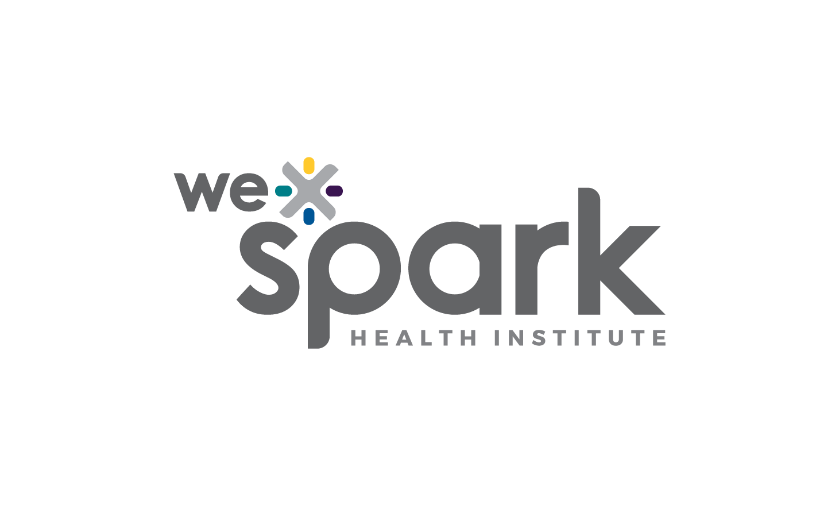 Program Name: Igniting Discovery Grants Program Launch Date: February 25, 2022 2022 Application Due Friday May 6th, 2022 by 5PMSubmit Application online through REDCap here: Full Application SubmissionPrincipal ApplicantProject InformationTitle: Certifications required: Certification is a prerequisite for access to funds.Proposed ExpendituresFunds Requested (maximum $20,000 unless you are applying to the Cancer Research Priority Area under the Igniting Discovery Grants, in which case the maximum budget is $40,000):   Funds from Other Sources (if any): Please identify the amount of any cash contributions from other sources and differentiate how these will be used compared to the funds requested in this proposal. Include the following information in this word document and convert to a PDF prior to submission. 					1. Budget Justification (Maximum 1 page)Justify the expenditures requested in the Proposed Expenditures table of this application form. Use the categories from the budget table as the headings in your one-page justification. 2. Research Proposal (Maximum 4 pages)A four-page research proposal that includes the following components:  Rationale.Overall goal, and research aims/ objectives. Background. Preliminary data not required for this seed-grant application.Research approaches. Description should include timelines for the work to be done.Expected and/or anticipated outcomes. You may include a list of references (not part of the 4 pages) cited within the research proposal.  Any standard reference style can be used, as long as it is consistent. 3. Team (Maximum 1 page)In one page, describe the overall project team. Provide the following details for each team member:Full nameRole (i.e., principal applicant, co-applicant, or collaborator)Professional affiliation most relevant to proposed projectResponsibilities in the projectExpertise, experience, personnel, and/or facilities that makes the team member a perfect fit for their responsibilities.4. Sex and Gender Considerations (Maximum 0.5 pages) In half a page, please describe how sex and/or gender considerations will be integrated into your research proposal or explain why sex and/or gender are not applicable to your research proposal. You can review the “How to integrate sex and gender in research” section on the CIHR website for more information. Did you complete one of the sex- and gender-based analysis training modules? (Y/N)5. Equity, Diversity and Inclusion Plan (Maximum 0.5 page)In half a page, describe both challenges in your research and training environment and the specific actions that you currently implement or plan to implement in your research and training approach. You may describe how you will recruit a diverse group of trainees and provide an inclusive research project/ research training environment. 6. CVs Attach a CIHR styled Biosketch CV (maximum of 5 pages) along with this application for the Principal Applicant as well as all Co-Applicants. Collaborators are not required to submit CVs. 7. Supplementary Pages (Optional – maximum 2 pages)You may attach up to two (2) supplementary pages relevant to the research project. These pages may include, but are not limited to, figures, tables, and/or instruments relevant to the research project. Formatting requirements do not apply.  Surname, Given name:Institution:Faculty/ Department:Email:Research Ethics Board (project involves humans, tissues, cells, and/or fluids)Animal Care Biosafety (project involves biological agents, radioactive materials, lasers and/or X-rays)Direct costs of researchTotalSalaries (e.g., short-term positions)Materials and suppliesEquipment or facilities (up to $2,000)Other (e.g., participant incentives, gifts for Indigenous Elders):Knowledge translation costsKnowledge translation costsPublicationsOther:Total Request 